EtreJe suis					Tu es					adjectif Il / elle / on est			nationalitéNous sommes			profession	Vous êtes				politique / religionIls / elles sontAimer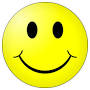 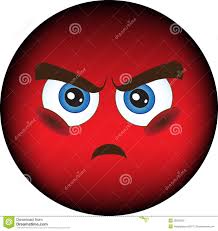 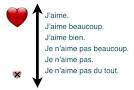 Le football		j’aime le footballLa batterie		j’aime la batterieL’harmonica		j’aime l’harmonicaLes altères		j’aime les altères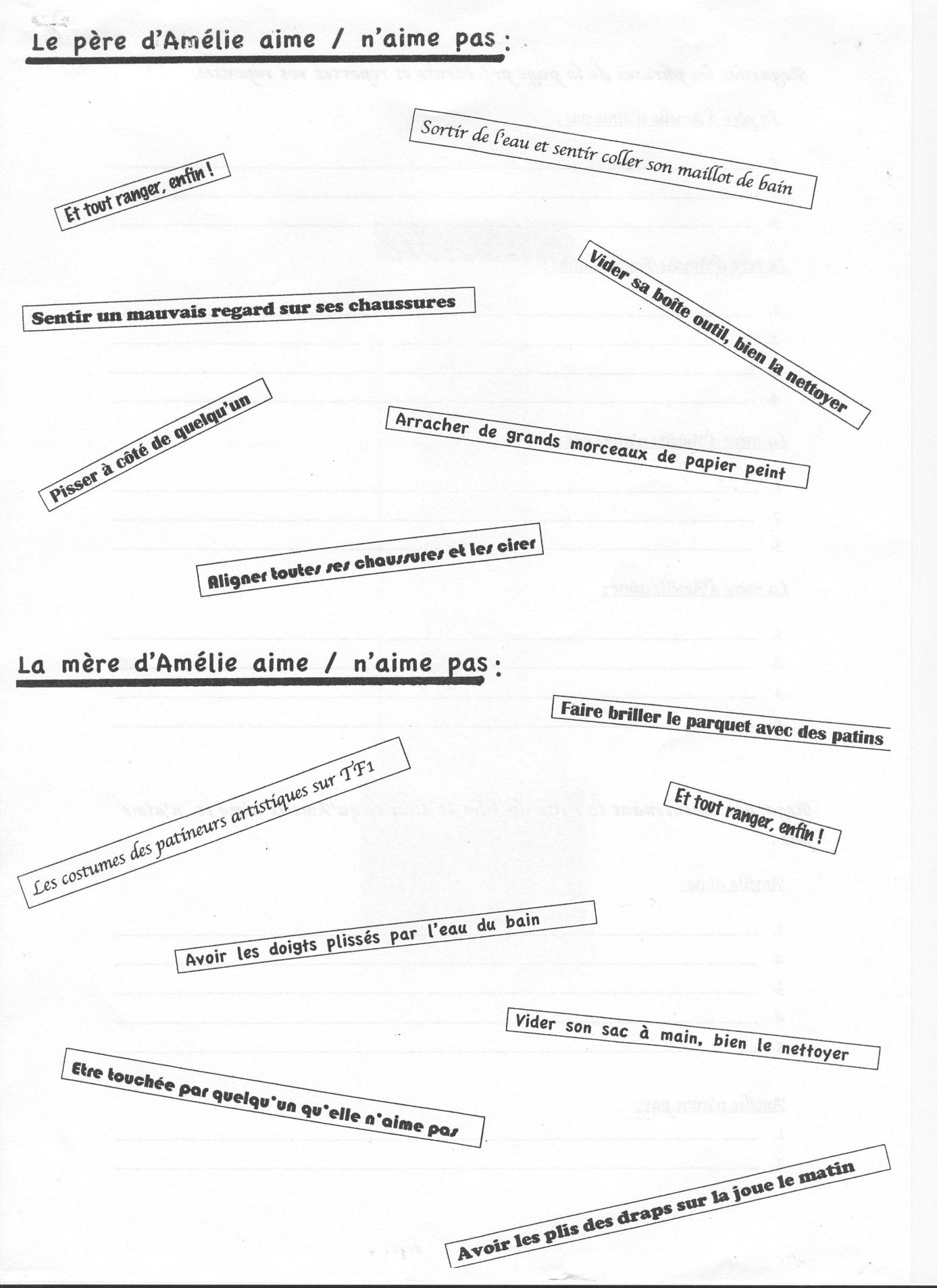 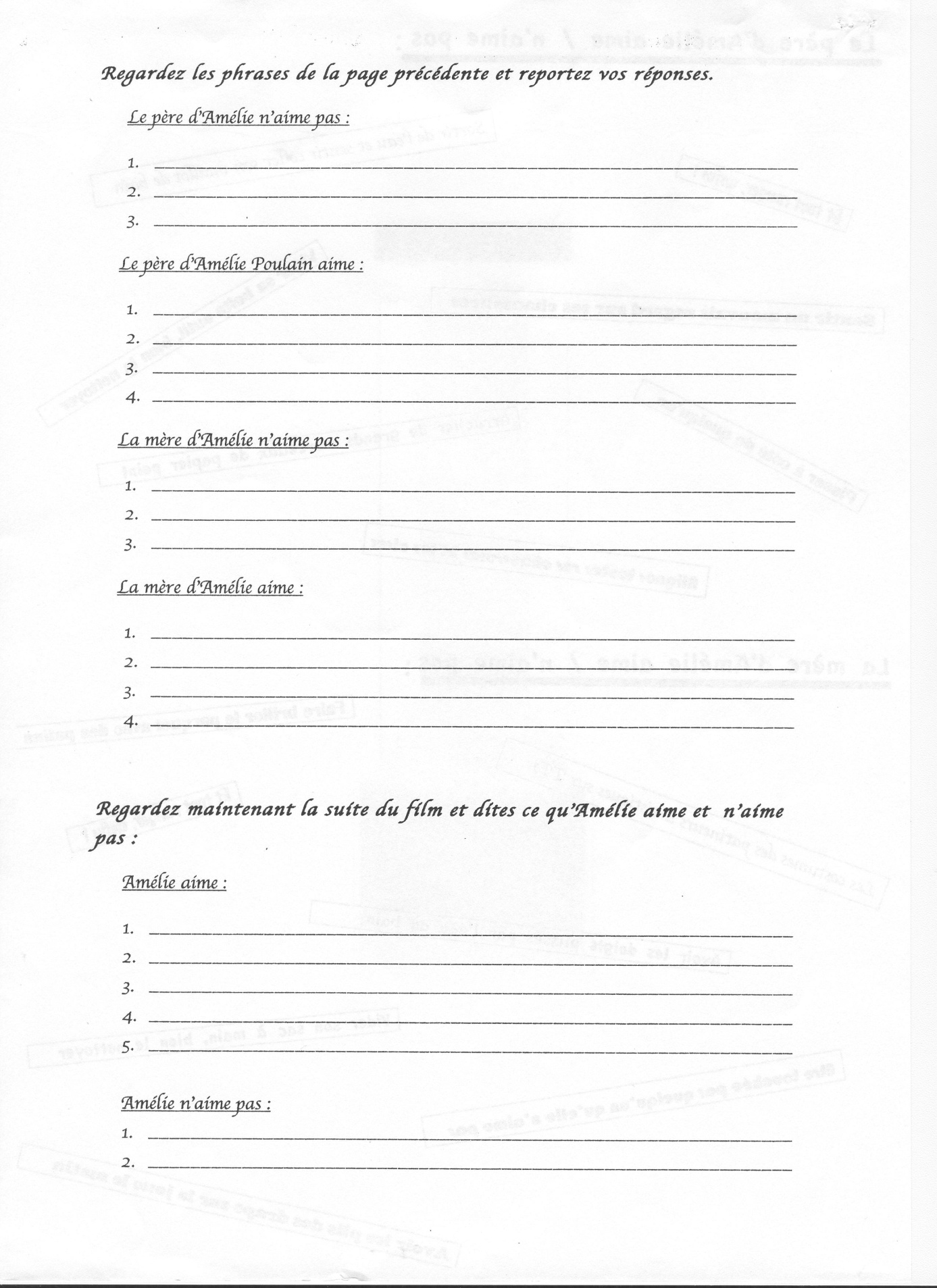 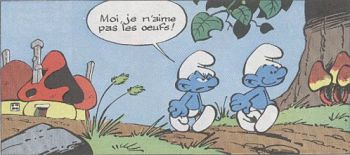 pisser à côté de quelqu’unsurprendre sur  ses sandales un regard de dédainsortir de l'eau et sentir coller son maillot de bainarracher de grands morceaux de papier peintaligner toutes ses chaussures et les cirer avec soinvider sa boite à outils bien la nettoyer et tout ranger, enfinavoir les doigt plissés par l'eau chaude du bainêtre par quelqu’un qu'elle n'aime pas effleurée de la mainavoir les plis des draps imprimés sur la joue le matinles costumes des patineurs artistiques sur TF1faire briller le parquet avec des patinsvider son sac à main, bien le nettoyer et tout ranger, enfinles sportifs qui pleurent de déceptionvoir dans son café un homme se faire humilier devant son enfantentendre "le fruit de vos entrailles est béni"faire craquer les osvoir un toréador se faire encorner crever les pustules des emballages en plastiquele bruit du bol d'eau sur le carrelageêtre présent quand on raconte des histoires aux enfantsme retourner dans le noir et contempler le visage des autres spectateursrepérer le petit détail que personne ne verra jamaisdans les vieux films américains quand les conducteurs ne regardent pas la routeEt toi ?  	moi aussiJ’aime le chocolat – moi aussi		moi nonJ’aime le chocolat– moi non		moi siJe n’aime pas le chocolat – moi si		moi non plusJe n’aime pas le chocolat – moi non plusJ’aimeJe n’aime pasTu aimesTu n’aimes pasIl aimeIl n’aime pasNous aimonsNous n’aimons pasVous aimezVous n’aimez pasIls aimentIls n’aiment pas